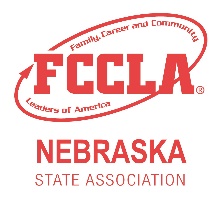 Red and White 
Chapter Affiliation AwardsThe Red and White Chapter Affiliation Awards are designed to encourage FCCLA members and advisers to recruit FCCLA members from their Family & Consumer Sciences courses. These students often have background knowledge of FCS and have the opportunity to learn about and interact with FCCLA within the classroom on a regular basis.The level of award will be determined by the following formula:The following levels will be recognized:White Chapter: 75% - 100%	Red Chapter: 101%-125%Red & White Chapter: +126%	Red Rose Chapter: greatest percentage reported*If a student is in enrolled in more than one class or in one class one semester and another the second semester, only count the student once. If there is more than one Family & Consumer Sciences teacher in the school, only count the enrollment of the number of students in the FCCLA Adviser’s class.Due March 1st to: Nebraska FCCLA State Adviser301 Centennial Mall SPO Box 94987Lincoln, NE 68509Or email to: awards@nebraskfccla.org Chapter NameSchool NameSchool AddressCity, State, ZipSchool PhoneAdviser NameAdviser Email# of Nationally Affiliated FCCLA Members x 100# of Students Enrolled in FCS Courses x 100Award Eligibility InformationAward Eligibility Information2021-22 National FCCLA Affiliation Number2021-22 Enrollment in Family & Consumer Sciences Classes*Nebraska FCCLA State Office Use OnlyNebraska FCCLA State Office Use OnlyNebraska FCCLA State Office Use Only% Membership Increase% AffiliatedAffiliation Award Given